INDIVIDUAL COURSE COMMITTEE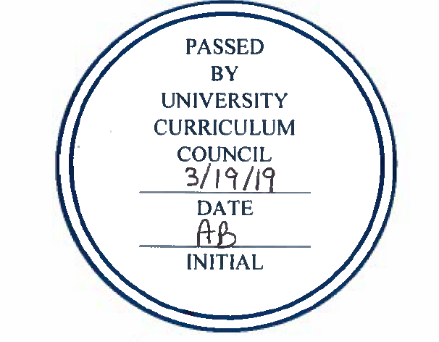 COURSES APPROVEDUNIVERSITY CURRICULUM COUNCILMarch 19, 2019Course Changes:New Courses:Course Deactivation:Expedited Courses:ACCT 5930Independent StudyDrop Permission Only requisiteBIOS 4730Animal BehaviorMake Tier III Equivalent Updated course description, OG, Added requisite option, Filled in Topics section, EDEL 4480Teaching Science to Fourth and Fifth GradersCourse short name, Description, OG, Filled in topics section, Make Dual ListENG 3820Writing About GenreCourse name, Update OG, Fill in Topics Section, Make T2 HLFIN 4140Cases in Financial PlanningMake T3E, Change requisitesHLTH 3850Quality Improvement in Healthcare OrganizationsDual ListHLTH 4050Principles of Nursing Home AdministrationCourse Refresh--Update Course description, OG, name, Add grade requisite, Filled in topics sectionLING 4820Introduction to English for Specific PurposesDual List, Update OGMATH 4560Life ContingenciesCourse Refresh--Update Course description, OG, name, Changed topics sectionMBA 6395Business IntelligenceCourse name MBA 6525Ethics in LeadershipCourse name MGT 2000Introduction to ManagementRemove dual list, Update OG, Fill in Topics Section,MGT 2100Introduction to Management and OrganizationUpdate OG, Fill in Topics SectionMGT 2590Strategic Leadership OnboardingUpdate OG MGT 2640Managing Intercultural Effectiveness in OrganizationsUpdate OG MGT 3100Values, Business Ethics, and Corporate ResponsibilityCourse Refresh: Course name, OG, Topics, Remove J designationMGT 3410Managing High Performance TeamsUpdate OG MGT 3450Entrepreneurial LeadershipUpdate OG , Fill in Topics sectionMGT 3550Creativity and Innovation ManagementUpdate OG , Fill in Topics sectionMGT 3720Technology CommercializationUpdate OG MGT 3730Entrepreneurial Business ConsultingUpdate OG , Fill in Topics sectionMGT 4370Strategic Talent ManagementUpdate OG, Change grad course numberMGT 4420Gender Issues in ManagementUpdate OG , Fill in Topics sectionMGT 4430Managerial Decision MakingUpdate OG , Fill in Topics sectionMGT 4580Managing Transformations and Organizational ChangeUpdate OG , Fill in Topics sectionMGT 4590Strategic Business LeadershipUpdate OG , Fill in Topics sectionMGT 4640Cross-Cultural Leadership and ManagementUpdate OG  MGT 4650Transnational Strategy, Organization and LeadershipUpdate OG  MGT 4700Theories of EntrepreneurshipUpdate OG , Drop requisiteMGT 4800JChange requisites MGT 4900Special Topics in ManagementUpdate OG  MGT 4930Independent Research in Management & LeadershipUpdate OG  MGT 4950Seminar in ManagementUpdate OG  MGT 5006Management, Strategic Leadership & Strategic CommunicationsDrop 2 requisitesPBIO 1140Foundations of Plant BiologyUpdate OG and GenEd OG, filled in Topics SectionSOC 2300Social Inequalities and Social ChangeSOC 3090C, SOC 3090Sociology of AppalachiaART 3633Interior Architecture Post-Professional InternshipART 5140Envisioning Art OrganizationsCAS 2110The Big IdeaCLAS 2320Democracy and Republicanism in the Ancient WorldCLAS 2350War and Society in Ancient Greece and RomeCLAS 2390Ethnicity in the Ancient WorldECON 2200Introduction to Economic Data Analysis Using PythonFIN 4290Advanced Bank ManagementHC 2620Introduction to Ethical LeadershipHIST 3521Medieval Law & Society: Byzantine, Sharia, and Germanic Law, 500-1000IHS 5220Graduate Seminar in Appalachian StudiesINST 1010Understanding the WorldINST 5701Professional Development in International Studies IINST 5702Professional Development in International Studies IIMBA 6495Business Intelligence IIMFE 6250Financial Management and Equity ValuationMGT 3270Supply Chain and Sustainability ManagementMKT 3600Entrepreneurial SalesMUS 3800Wagner and The Ring of the NibelungenPM 6100Project Management IPM 6200Project Management IIPM 6500Change and Risk ManagementPM 6600Lean Six Sigma MethodsPOLS 4225Law and ColonialismRHT 3890Career Development for Hospitality and Tourism ProfessionalsTHAR 3608Advanced Stage ManagementRHT 3910Hospitality Field ExperienceBA 1000Introduction to the College of BusinessBA 1100Introduction to BusinessBIOS 3430Principles of PhysiologyBUSL 2550The Legal Environment of BusinessBUSL 3570/5570Law of Commercial TransactionsCHEM 1510Fundamentals of Chemistry ICOED 2120Introduction to CoachingCOED 2130Youth and SportsCOED 3130Human Dynamics in SportCOED 4212/5212Coaching the Elite AthleteCOED 4213/5213Dynamics of Skill AcquisitionCOED 5300Readings in Coaching EducationCOED 5901Coaching SymposiumCOED 6110Foundations of Coaching ICOED 6120Management and Leadership in SportCOED 6130Finance for Sport CoachesCOED 6140Psychology of CoachingCOED 6150Injury Prevention & Risk ManagementCOED 6160Performance and Conditioning for Athletic CoachesCOED 6170Ethics and Diversity in Athletic CoachingCOED 6190Coaching through GamesCOED 6200Research and Analysis Methods for Athletic CoachesCOED 6230Reading, Writing and Applying Research for Sport CoachesCOED 6320Sport Performance for Athletic CoachesCOED 6330Analysis of Sport Performance for CoachesCOED 6340Performance Recovery: Strategies for CoachesCOED 6940Research Dynamics: Planning, Participation, and Actualization of the Research ProcessCOMS 1020Introduction to Undergraduate Communication StudiesCOMS 1100/1100CCommunication Among CulturesCOMS 1170Beginning ForensicsCOMS 6000Introduction to Graduate StudyCOMS 6910InternshipCOMS 6930Independent StudyCOMS 7000Professional Seminar in Communication Studies: PedagogyCOMS 7001Professional Seminar in Communication Studies: Scholarly WritingCOMS 7002Professional Seminar in Communication Studies: ServiceCOMS 7003Professional Seminar in Communication Studies: Advanced PedagogyCOMS 7040Research Design and Analysis ICOMS 7050Research and Design and Analysis IICOMS 7110Communication Historiography ICOMS 7140Qualitative Analysis in CommunicationCOMS 7170Contemporary and Critical Approaches to Ethnographic MethodsCOMS 7190Advanced Topics in Qualitative Communication ResearchCOMS 7200Introduction to Relating and OrganizingCOMS 7220Communicative Process in OrganizationsEDCE 6450Counseling Over the LifespanEDCE 6810Seminar in CounselingEDCE 8550Counseling Theory AdvancedEDCP 6300The Helping Relationship in Higher EducationEDCP 6400Theory to Practice College Student Affairs Seminar IEDCP 7430Specialized Studies in Student Development TheoryEDEC 3610Guidance and Classroom Management in Early ChildhoodEDEC 3801Play and Creativity in Early Childhood EducationEDEC 4100Family, School and CommunityEDEC 4500Principles and Practice of Curriculum in Early ChildhoodEDHE 6885History and Philosophy of American Higher EducationEDHE 7820Effective Curriculum Development and Teaching Practices in American Higher EducationEDRE 7200Educational StatisticsEDRE 7210Regression Analysis in EducationEDRE 7600Multivariate Statistical Methods in EducationEDSP 5820Assessment of Young Children with ExceptionalitiesEDTE 4200/5260Teaching Literacy in the Content AreasELIP 5100Critical Reading and AnalysisELIP 5120Graduate Reading and WritingELIP 5140Academic Writing in Graduate StudiesELIP 5160Writing for Research and PublicationELIP 5180Professional Writing in Public AdministrationELIP 5200English PronunciationELIP 5220Classroom Communication Skills for Teaching AssistantsELIP 5320Presenting in Research & Professional ContextsELIP 6900Special Topics in Academic CommunicationMFE 6400International Macroeconomics and Financial MarketsMKT 3919InternshipPBIO 1090Americans and their Forests: Ecology, Conservation and HistoryPBIO 1150Plant Structure and DevelopmentPBIO 2170Women in SciencePBIO 3150/5150Statistical Methods in Plant BiologyPBIO 3320/5220Tropical Plant EcologyPBIO 4170/5170Biological Research and Science EthicsPBIO 4181JWriting for BiologistsPBIO 4200/5200Phycology: The Study of AlgaePBIO 4350Plant Population Biology and Community EcologyPBIO 4900/5900Special Topics in Environmental & Plant BiologyPBIO 4940Undergraduate ResearchPBIO 5350Plant Population Biology and Community EcologyPBIO 8700/BIOS 8700Biostatistics IIPETE 2000Cultural Perspectives and Physical ActivityPETE 3090Tests and MeasurementsPETE 3100Principles, Theories and Methods of Teaching Early Childhood Physical EducationPETE 3401Techniques and Tactics of SportPETE 3700Methods of Teaching Adolescent and Young Adult Physical Education & HealthRHT 4400Beverage ManagementT3 4710Sport AestheticsVICO 1115Visual Communication Design IVICO 2161/5161Interactive I: Web DesignVICO 2390Photojournalism I: Single Images